Автоматизация звука [C] прямых  слогах: 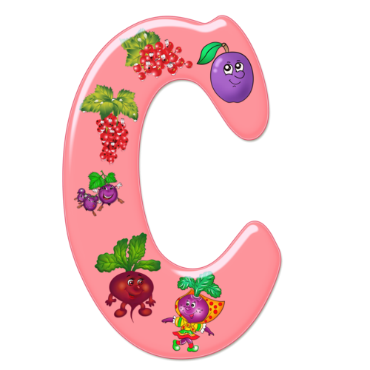 Для поддержания интереса ребенка к столь  не веселому занятию как произнесение слогов, можно разнообразить деятельность следующими видами заданий:- взрослый называет начало слова, а ребенок договаривает слог, например:Добавляй слог СА: ли....(СА), колба...(СА),  о...(СА) и т.дДобавляй слог СЫ: кос...(СЫ), но...(СЫ), ча...(СЫ) и т.д.Автоматизация звука [C] в обратных  слогах:Автоматизация звука [С] в интервокальной позицииАвтоматизация звука [C] в слога со стечением согласныхАВТОМАТИЗАЦИЯ ЗВУКА [C] В СЛОВАХК этапу автоматизации звука в словах следует переходить только в том случае, если ребенок может правильно и легко произносить звук [С] в слогах прямых, обратных, со стечением и интервокальной позиции. Не следует торопиться переходить к более трудным заданиям, ему будет сложно с ними справляться, у него может не получаться и это подорвет положительный настрой ребенка к занятиям, или он может совсем отказаться от них. Помните, хороший результат будет, только тогда когда занятия для него доступны и достижимы и интересны.Автоматизация в словах более интересный процесс для ребенка, его можно разнообразить наглядным материалом (картинками, предметами, действиями, играми).Например,  задания могут быть такие: «Какой звук пропал?» Повтори слова и скажи, какой звук пропал во втором слове.Маски-маки, соски-соки, ласки-лаки.«Поставь перед словом звук [С]» и проговори это словоТол-стол, тук-стук, кот-скот, ток-сток «Какое слово получилось?». Замени первый звук (последний, в середине) в слове на звук [С], повтори это слово, четко проговаривая звук [C]Палки- Салки, бок-Сок, кон-Сон, мало - салоПёк-ПёС, нож - ноС, голод- голоС, пар - паС, март-марСКачка- КаСка, лепка-леСка, сопка-соСка, парт-паСта«Посмотри на картинки и скажи, что на них нарисовано». Это задание необходимо проводить на последних  этапах автоматизации звука [C] в словах. Подберите картинки, в названии которых есть звук [C] и предложите ребенку назвать их, четко проговаривая звук [С].«Вспомни слово» в названии, которого есть звук [С]. Можно усложнить задание, предложив ребенку назвать животных, посуду, мебель и.д. в названии которых есть звук [С]. Такие задания развивают словарь ребенка, помогают усвоить понятия обобщенного понятия слов (мебель, обувь, животные домашние, дикие и пр)На этом этапе работы так же необходимо проводить работу по формированию слухового и фонематического восприятия для этого можно использовать следующие упражнения:- Я буду читать слова, а ты хлопни в ладоши, когда услышишь слово со звуком [С]: сани, лак, диван, мыс, книга, жираф, фасоль, стог, каф, кастрюля и т.п.- «Повтори цепочку слогов» СА-со-су, сы-со-су и т.д- упражнение, «Какое слово получилось?» так же способствует развитию фонематического и слухового восприятияНиже предлагается порядок  слов для автоматизации звука [С] в словах. Эти слова не обязательны, возможны их замены и дополнения. Но необходимо соблюдать правильную последовательность ввода звука  [С] в слова. И подбирать слова так, что бы в них минимально встречались звуки, которые ребенок не правильно произносит на данный моментАвтоматизация звука [С] в начале слова без стечения согласных звуковПовтори слова, четко проговаривая звук [С]Автоматизация звука [С] в конце слова без стечения согласных звуковАвтоматизация звука [С]в середине слова в интервокальной позицииАвтоматизация звука [С] в словах со стечением согласныхАвтоматизация звука [С] в словосочетанияхАВТОМАТИЗАЦИЯ  ЗВУКА  [С] В ПРЕДЛЖЕНИЯХЗапомни и правильно повтори предложения. Следи за произношением звука С.Стихи, чистоговорки для усовершенствования произношения звука [C]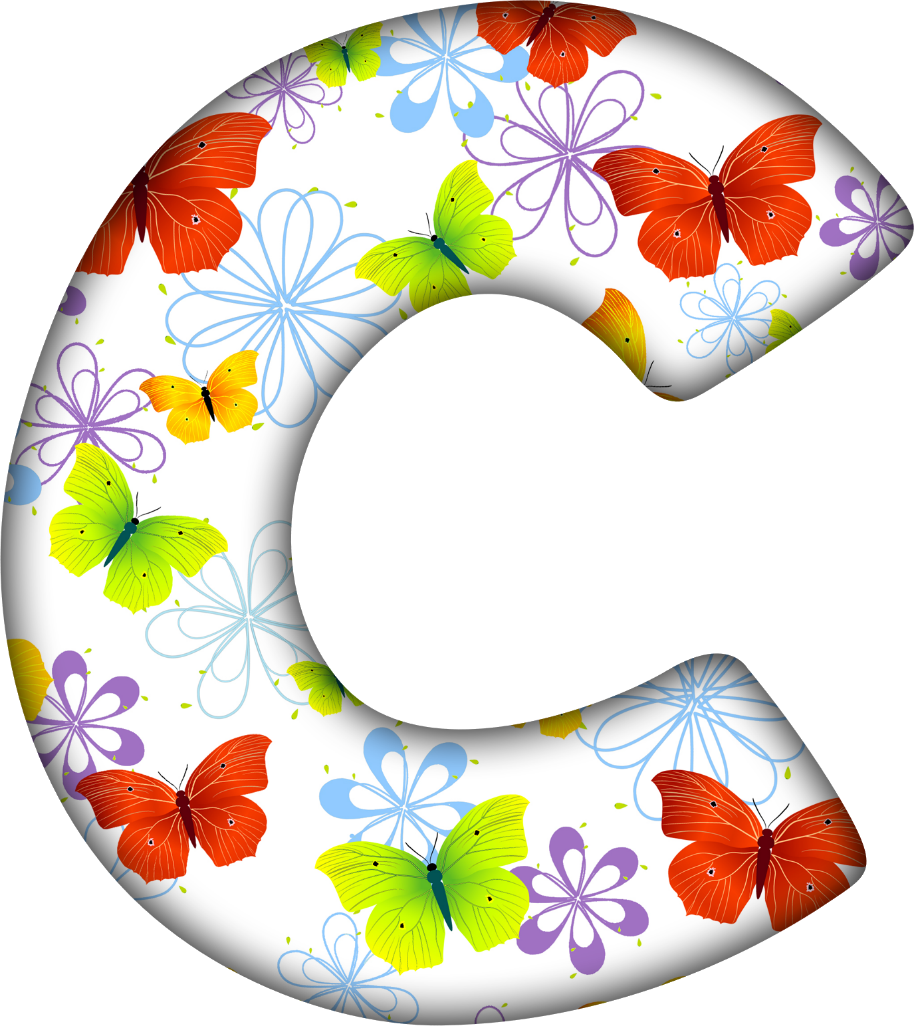 С-с-с -аС-с-с - ыС-с-с - оС-с-с - уСА-са-саСы-сы-сыСо-со-соСу-су-суСА-со-су-сыСо-са-сы-суСу-са-со-сыСы-са-су-соА-с-с-си-c-c-сО-с-с-сУ-c-c-cАс-ас-асиc-иc-иcОс-ос-осус-ус-усАс-ис-ес-эсОс-ас-ис-усИс-ас-ус-юсЯс-ас-ис-усАса-аса-асаИсы-исы-исыОсо-осо-осоУсу-усу-усуАса-оса-усаасэ-осэ-усэАсо-осо-усоАсы-осы-осуЁса-юса-исаЁсо-юсо-исоБса-бсы- бсо -бсуПса- псы- псо-псумса- мсы- мсо-мсудса-дсы- дсо -дсуТса- тсы- тсо-тсуГса- гсы- гсо-гсуКса-ксы-ксо-ксуСва-свы-cво-свуСма-смы-смо-смуСпа-спы-спо-спуСба-сбы-сбо-сбуСадСаниСапогСодаСокСольСомСонСудСудноСукСукноСундукСупСынСайкаСалоВесВкусМуссМысПасПасОпусКактусПокос ТёсУсФокусЛесВопросУтёсРисБасПарусБусыОсаВесыДосугКосаОсокаПесокКусокПосудаПосадкаЧасокПосылкаПосолНосокБасокБасняВоскКапустаКиоскКосмосКаскаКустМаскаМестоМостПастаПискПустыняТестоХвостыМискаМускулПолоскаПискПосланиеСкалаСкатСкамейкаСловаСлонСменаСметанаСпинаСтавниСнарядВкусный квасГустая сметанаКвашеная капустаМиска с рисомМясной салатОсколок стеклаСвежее мясоСмелый поступокСолист ансамбляСоловьиная песня спелые сливыСтадо скотаСтвол осиныСтеклянный стаканСтрашная маскаФасад домаФасолевый супЧистая посудаСолить супБереги нос в трескучий мороз.В кувшине кислый квас.В кустах кто-то пискнул.Кактусы посадили в песок.Нас восхитила песня пастуха.Недалеко были посадки леса.Саша поет грустную песню. Собака своих не кусает.Суп солите сами по вкусу.У сома усы.Я вынесу сор.Саша рассказывает.Саша рассказывает историю.Саша рассказывает историю о собаке.Саша рассказывает историю о собаке, спасшей матроса.Искала сыроежки.Соня искала сыроежки.Соня искала сыроежки в кустах.Соня искала сыроежки в кустах, а нашла бруснику.В субботу у Кости будут гости.Сад в снегу и лес в снегу,А по лесу я бегу.У Сони - посылка,В ней бусы и косынка.Стынет суп у Сони, Светы,А они сосут конфеты.У мамы в сумкеСом и сметана.Сом - котуА сметана - Степану .Сойка, сидя на сосне,Поёт песню о весне,О том, как солнце светитВсем на свете детям.Сам сказать сумей-каВ саду стоит скамейка.На скамейке сидит кот,Он нам песенки поет.Соня в суп добавит соль,А потом - капусту.Все соседи хвалят суп:Он сегодня вкусный.Есть посуда - самовар,Есть машина - самоход,Есть игрушка - самокатИ, конечно самолет!Суп могу я сам варить,В сад могу я сам ходить,Самокат мой сам катать,С горки в санках сам слетать!Я несусь на самокатеМимо сосен и берез.Оставляет на асфальтеСамокат следы колес.Самокат я сам катаю,Встану сам, сам разгоняю,Ну а если сам сломаю,Сам его я починю!Са-са-са, са-са-са,Летит оса!Сы-сы-сы, сы-сы-сы.Не боимся мы осы!Су-су-су, су-су-суВидел кто из вас осу?Сы-сы-сы, сы-сы-сы,Мы не видели осы.Са-са-са, са-са-са,Укусила в нос оса.Со-со-со, со-со-со,Стал мой нос, как колесо!Сы-сы-сы, сы-сы-сы,Не боюсь я злой осы!Су-су-су, су-су-су,Я осу в руке несу!